			     Дмитро ЮЩУК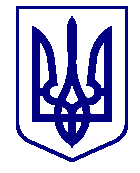 ВАРАСЬКА МІСЬКА РАДА____ сесія  VIII скликанняП Р О Є К Т      Р І Ш Е Н Н Я25.04.2024 				      м.Вараш 		№ 2933-ПРР-VIII-4310Про втрату чинності рішення міської ради від 29 грудня 2011 року № 301З метою приведення у відповідність до чинного законодавства України актів Вараської міської ради та виконавчого комітету Вараської міської ради, враховуючи рішення виконавчого комітету Вараської міської ради від 05.04.2024 № 122-РВ-24 «Про затвердження нормативів питного водопостачання для населення Вараської міської територіальної громади», керуючись статтею 25, статті 59 Закону України «Про місцеве самоврядування в Україні», за погодженням з постійними комісіями Вараської міської ради, Вараська міська радаВ И Р І Ш И Л А :Визнати таким, що втратило чинність рішення міської ради від 29 грудня 2011 року № 301 «Про затвердження норм водопостачання для споживачів, які мешкають у багатоповерхових, приватних, малоквартирних будинках та гуртожитках».Контроль за виконанням рішення покласти на заступника міського голови з питань діяльності виконавчих органів ради Ігоря ВОСКОБОЙНИКА та постійну комісію Вараської міської ради з питань комунального майна, житлової політики, інфраструктури та благоустрою.Міський голова 								 Олександр МЕНЗУЛ